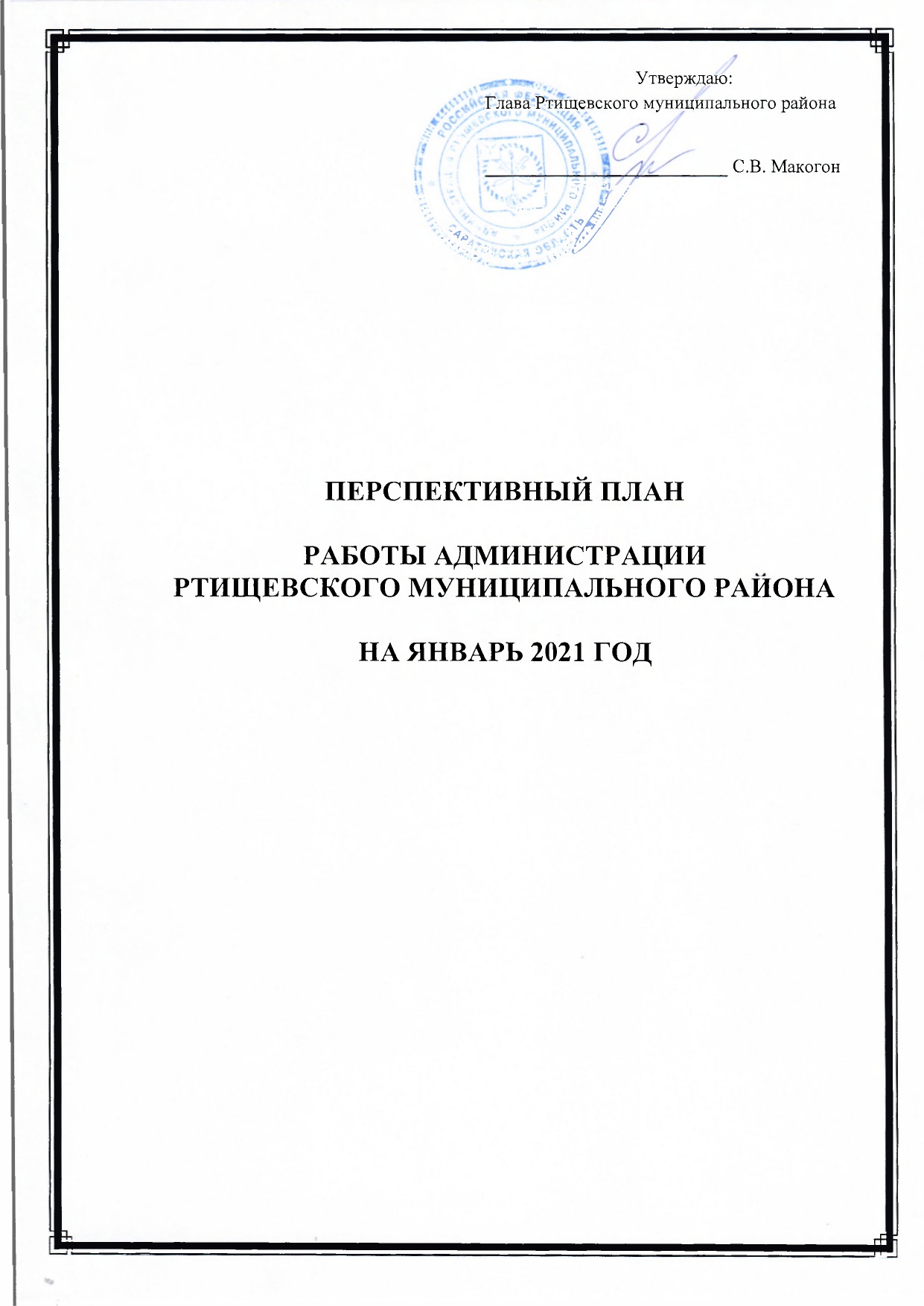 №п/пНаименование мероприятийДата проведенияОтветственные за проведениеПостоянно действующее совещание при главе Ртищевского муниципального района. (ком.30).1,4 понедельник10.00Отдел по организационной работе, информации и общественным отношениямЗаседание коллегии при главе Ртищевского муниципального района. (ком. 30). 3 понедельник10.00Отдел по организационной работе, информации и общественным отношениямАппаратное совещание при главе Ртищевского муниципального района. (ком.30).2 понедельник10.00Отдел по организационной работе, информации и общественным отношениямРабочее совещание с руководителями предприятий жилищно - коммунального комплекса. (каб. 209).Еженедельнопо понедельникам9.00Заместитель главы администрации по промышленности, транспорту, ЖКХ и сельскому хозяйству Ртищевского муниципального районаПланерное совещание с руководителями социальных ведомств (каб.201).Еженедельнопо понедельникам9.00Заместитель главы администрации по социальным вопросамПрием граждан по личным вопросамглавой Ртищевского муниципального района. (каб.208).ЕженедельноЧетверг 10.00Отдел делопроизводстваПрием граждан по личным вопросамзаместителем главы администрации РМР (каб. 201).ЕженедельноСреда 14.00Заместитель главы администрации по социальным вопросам РМРПрием граждан по личным вопросам заместителем главы администрации РМР. (каб.210).ЕженедельноПятница 14.00Заместитель главы администрации по промышленности, транспорту, ЖКХ и сельскому хозяйству РМРПрием граждан по личным вопросам заместителем главы администрации РМР. (каб.204).ЕженедельноСреда  10.00Заместитель главы администрации по внутренней политике, взаимодействию с ОМСУ и противодействию коррупции РМРПрием граждан в отделе по развитию инфраструктуры по вопросам градостроительной деятельности (каб.217).Еженедельно попонедельникам и вторникам8.00-12.00Управление ЖКХ и промышленностиПрием граждан начальником управления ЖКХ и промышленности. (каб. 228).Еженедельнопо вторникам, четвергам и пятницамУправление ЖКХ и промышленностиПрием граждан начальником отдела по развитию инфраструктуры. (каб. 224).Еженедельнопо вторникам, четвергам и пятницамУправление ЖКХ и промышленностиПрием граждан по личным вопросам начальником управления общего образования.Еженедельно по вторникам и четвергам 14.00Управление общего образованияПрием граждан по вопросу защиты прав потребителей (каб.234).Еженедельно по понедельникам 13.00Четверг9.00Сектор по торговле и развитию малого и среднего предпринимательстваПланерное совещание при начальнике управления общего образования.Еженедельно по понедельникам13.00Управление общего образованияРабота в системе АИС «Комплектование ДОУ».Еженедельно по понедельникам8.00Управление общего образованияПланерное совещание с руководителями подведомственныхучреждений культуры и кино.Еженедельно повторникам9.00Отдел культуры и киноСовещание по проведению культурно-массовых мероприятий. (каб. 209).Еженедельнопо понедельникам15.00Заместитель главы администрации по социальным вопросамМониторинг цен на социально значимую группу товаров.Еженедельно по понедельникам и четвергам8.00Сектор по торговле и развитию малого и среднего предпринимательстваРейд  по неформальной занятости.Еженедельно по средам8.30Сектор по охране труда и трудовым отношениямПосещение предприятий потребительского рынка с целью          профилактики торговли суррогатной спиртосодержащей  продукцией.Еженедельнопо средам10.00Сектор по торговле и развитию малого и среднего предпринимательстваЗаседание с главами сельских администраций по уплате налоговых платежей физическими лицами (каб.№209).Еженедельно по понедельникам13.00Отдел экономики и инвестиционной политикиЗаседание художественного совета отдела культуры и кино.Еженедельно посредам10.00Отдел культуры и киноЗаседание с муниципальными предприятиями по вопросам финансово-хозяйственной деятельности 
(каб №240).Еженедельно по пятницам15.00Отдел экономики и инвестиционной политикиЗаседание комиссии по согласованию переустройства и перепланировке жилого помещения.Еженедельно по средам8.00Управление ЖКХ и промышленностиКомиссионное обследование состояния дорог регионального и местного значения.Еженедельнопо средам13.30Управление ЖКХ и промышленностиВыездные проверки содержания управляющими компаниями домов и дворовых территорий.Еженедельнопо четвергам13.30Управление ЖКХ и промышленностиСовещание с руководителями управляющих компаний по вопросу взимания долгов за ЖКУ с населенияЕженедельнопо средам9.00Управление ЖКХ и промышленностиВыявление мест присутствия несанкционированной уличной торговли.Еженедельнопо пятницам10.00Сектор по торговле и развитию малого и среднего предпринимательстваСельскохозяйственная ярмарка.2-я, 4-я суббота7.00Отдел сельского хозяйства и продовольствияРейд по организациям торговли и общественного питания совместно с полицией по соблюдению правил торговли.Один раз в месяцСектор по торговле и развитию малого и среднего предпринимательстваСовещание с представителями Совета предпринимателей.Один раз в месяцСектор по торговле и развитию малого и среднего предпринимательстваКомиссия по увеличению налоговой базы.Два раза в месяцОтдел экономики и инвестиционной политикиЗаседание комиссии по контролю за размещением рекламных конструкций на территории Ртищевского муниципального района.Один раз в месяцОтдел по управлению имуществом и земельным отношениямЗаседание комиссии по жилищным вопросам.Один раз в месяцУправление ЖКХ и промышленностиЗаседание комиссии по рассмотрению документов по переводу жилого помещения в нежилое помещение и нежилого помещения в жилое помещение.Один раз в месяцОтдел по управлению имуществом и земельным отношениямЗаседание межведомственной комиссии по рассмотрению вопроса о непригодности жилых домов и жилых помещений для постоянного проживания.Один раз в месяцУправление ЖКХ и промышленностиЗаседание общественной комиссии по проведению общественного обсуждения проектов создания комфортной городской среды малых городов.Один раз в месяцУправление ЖКХ и промышленностиЗаседание комиссии по разработке правил землепользования и застройки на территории РМР.По мере поступленияУправление ЖКХ и промышленностиЗаседание комиссии по принятию решения о предоставлении субсидии при возникновении неотложной необходимости в проведении капитального ремонта общего имущества в МКД на территории МО г. Ртищево.По мере поступленияОтдел по управлению имуществом и земельным отношениямЗаседание Опекунского Совета.Два раза в месяцЗаместитель главы администрации по социальным вопросам РМРЗаседания рабочей группы по легализации трудовых отношений.Два раза в месяцЗаместитель главы администрации по социальным вопросам РМРЗаседание комиссии по делам несовершеннолетних и защите их прав.Два раза в месяцЗаместитель главы администрации по социальным вопросам РМРЗаседание межведомственного консилиума по работе с семьями, находящимися в социально опасном положении.Два раза в месяцЗаместитель главы администрации по социальным вопросам РМРЗаседание комиссии по подготовке и проведению Всероссийской переписи населения 2020 года. Один раз в месяцПлощадь МУК «ГКЦ»Районные мероприятияРайонные мероприятияРайонные мероприятияРайонные мероприятияОткрытый городской конкурс эстрадного вокала «Звучи!»Начальник отдела культуры и киноФилиалы МУК «ЦКС Ртищевского района»Рождественский праздник «Пришла коляда – отворяй ворота»Начальник отдела культуры и киноЗрительный зал МУК «ГКЦ»Новогодний флешмоб «Танцевальный фейерверк».Начальник отдела культуры и киноДетская библиотека, городские библиотеки №2,3,4Игровая программа «Нашествие Снеговиков».Начальник отдела культуры и киноГородская библиотека № 3Открытие выставки «Бабушкин сундук»Начальник отдела культуры и киноОбелиск СлавыИгровая программа «В стране морозных снежков»Начальник отдела культуры и киноПлощадь МУК «Городской культурный центр»Игровая программа для детей «Играют ребятки в Рождественские святки».Начальник отдела культуры и киноДетская  и городская библиотека  №2, 3,4Проект «Судьбы солдатские» (Онлайн)Начальник отдела культуры и киноМУК «ГКЦ»«Первый ртищевский машинист», к 150-летию станции Ртищево (Онлайн)Начальник отдела культуры и киноМУК «ГКЦ»II межмуниципальные открытые робототехнические соревнования«Робобитва - 2021»Начальник управления общего образования Управление общего образования администрации Ртищевского муниципального районаКраеведческий форум «Далеких лет святая память»Начальник управления общего образования Управление общего образования администрации Ртищевского муниципального районаМини-футбол. Открытое детско-юношеское городское первенство «Зимний мяч» V-VI тур		Начальник отдела по спорту и туризмуФОК «Юность»Баскетбол. Региональный чемпионат ШБЛ «КЭС–Баскет» среди юношей и девушек. ЗОНАЛЬНЫЙ ЭТАП	Начальник отдела по спорту и туризмуФОК	 «Юность»Новогодние турниры на спортсооруженияхНачальник отдела по спорту и туризмуФОК	 «Юность»ГТО. Зимнее многоборье ГТО.Начальник отдела по спорту и туризмуСтадион «Локомотив»Спартакиада для дошкольников. 2 этапНачальник отдела по спорту и туризмуФОК	 «Юность»ГТО. Проведение тестирования среди всех возрастных группНачальник отдела по спорту и туризму